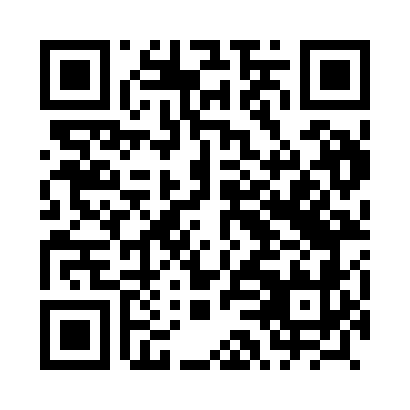 Prayer times for Olszewko, PolandMon 1 Apr 2024 - Tue 30 Apr 2024High Latitude Method: Angle Based RulePrayer Calculation Method: Muslim World LeagueAsar Calculation Method: HanafiPrayer times provided by https://www.salahtimes.comDateDayFajrSunriseDhuhrAsrMaghribIsha1Mon4:066:1112:425:087:149:122Tue4:036:0912:425:107:169:143Wed4:006:0612:425:117:189:164Thu3:576:0412:415:127:209:195Fri3:546:0212:415:147:229:216Sat3:505:5912:415:157:239:247Sun3:475:5712:405:167:259:278Mon3:445:5412:405:187:279:299Tue3:415:5212:405:197:299:3210Wed3:375:5012:405:207:319:3411Thu3:345:4712:395:217:329:3712Fri3:315:4512:395:237:349:4013Sat3:275:4312:395:247:369:4314Sun3:245:4012:395:257:389:4515Mon3:205:3812:385:267:409:4816Tue3:175:3612:385:277:419:5117Wed3:135:3412:385:297:439:5418Thu3:105:3112:385:307:459:5719Fri3:065:2912:375:317:4710:0020Sat3:035:2712:375:327:4910:0321Sun2:595:2512:375:337:5110:0622Mon2:555:2212:375:357:5210:0923Tue2:515:2012:375:367:5410:1324Wed2:475:1812:375:377:5610:1625Thu2:435:1612:365:387:5810:1926Fri2:395:1412:365:398:0010:2327Sat2:355:1212:365:408:0110:2628Sun2:315:1012:365:418:0310:3029Mon2:275:0812:365:438:0510:3330Tue2:245:0612:365:448:0710:37